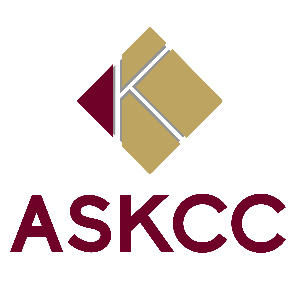 Weekly ASKCC MeetingJanuary 20, 202309:20 AMMinutesCall To OrderCarissa Catterall called the meeting to order at 9:20a.mRoll CallPresent: Carissa Catterall, Jennifer Stone, Jaden Pantoja-Roberts, Erica Lawson, Kassandra Hedrick, Chantal Ramirez, Deveyn HorneAbsent: Guests: Agenda & MinutesAdoption of January MinutesReview and Adopt Agenda for January 2023Motion to Approve Agenda by Jennifer StoneSecond by Jaden PantojaOfficer ReportsVice President-Flyer is changing that has class schedule on it Operations ManagerCampus Clubs CoordinatorPublic Relations Officer- Classes that conflict each other was discussed & teachers have to sign course conflict.Student Activities Coordinator- Asking for more night classes & workshop needs more tools.President-Old BusinessMazama Meet up-The students looked forward to going and interviewing.Jennifer said the bonfire was cool.New BusinessPalentines day- Kassandra ordered cookies for people to decorate & people could dip pretzels and we are going to have supplies so people can make their own card. 12-2p.mAction Items Black History Month 2/1-Erica said we should have music and trivia especially music because it is a big part of our culture. We should include books. Kassandra said the library is already working on a list for books and Deveyn and Kassandra are going to do trivia every week & they ordered swag, posters with historical figures, cups with inspirational quotes Stress Less 2/7-Kassandra said there is going to be meditation circles ran by Lisa Carter and if we can get therapists they will be in the wellness center.Food drive winners- Kassandra emailed and she hasn’t heard back.Info ItemsTransfer days -let students know about transfer days Food drive winners- Kassandra emailed and she hasn’t heard back.Updates And Open DiscussionOpen FloorRicardo said there is an open mic night at Brevada. Ricardo is going to check to see if we could do a partnership with BrevadaJaden mentioned having a movie night AdjournMeeting was adjourned at 10:20AMNext meeting will take place on January 27th, 2022 at 09:15AM